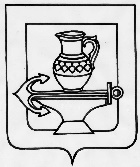 АДМИНИСТРАЦИЯ СЕЛЬСКОГО ПОСЕЛЕНИЯ БОРИНСКИЙ СЕЛЬСОВЕТ ЛИПЕЦКОГО МУНИЦИПАЛЬНОГО РАЙОНА ЛИПЕЦКОЙ ОБЛАСТИП О С Т А Н О В Л Е Н И Е _____________	                                                                                 № ____О внесении изменения в постановление администрации сельского поселения Боринский сельсовет Липецкого муниципального района Липецкой области от 26 декабря 2023 года № 242 «Об утверждении перечней главных администраторов доходов и источников внутреннего финансирования дефицита бюджета сельского поселения Боринский сельсовет Липецкого муниципального района Липецкой области на 2024 год и на плановый период 2025 и 2026 годов»В соответствии со ст. 160.1 Бюджетного кодекса Российской Федерации и во исполнение постановления администрации сельского поселения Боринский сельсовет Липецкого муниципального района Липецкой области от 26.12.2023г. № 243 «О наделении бюджетными полномочиями главного администратора и администратора доходов, главного администратора и администратора источников финансирования дефицита бюджета сельского поселения Боринский сельсовет Липецкого муниципального района Липецкой области», администрация сельского поселения Боринский сельсовет Липецкого муниципального района Липецкой областиПОСТАНОВЛЯЕТ:     1.Внести в приложение 1 к постановлению администрации сельского поселения Боринский сельсовет Липецкого муниципального района Липецкой области от 26 декабря 2023 года №242 «Об утверждении перечней главных администраторов доходов и источников внутреннего финансирования дефицита бюджета сельского поселения Боринский сельсовет Липецкого муниципального района Липецкой области на 2024 год и на плановый период 2025 и 2026 годов»  изменения в Перечень главных администраторов доходов бюджета сельского поселения Боринский сельсовет Липецкого муниципального района Липецкой области на 2024 год и на плановый период 2025 и 2026 годов  исключив строки следующего содержания:«         	»2. Настоящее постановление разместить для открытого доступа на видном месте в установленном режиме работы в помещении администрации сельского поселения, сельской библиотеке, сельском доме культуры, помещении почты, на доске объявлений и на официальном сайте администрации сельского поселения Боринский сельсовет в информационно-телекоммуникационной сети «Интернет».3.   Настоящее постановление вступает в силу со дня его официального обнародованияИ.О.главы сельского поселенияБоринский сельсовет Липецкого муниципального района                                       Н.С. Бунеева9011 11 08050 10 0000 120Средства, получаемые от передачи имущества, находящегося в собственности сельских поселений (за исключением имущества муниципальных бюджетных и автономных учреждений, а также имущества муниципальных унитарных предприятий, в том числе казенных), в залог, в доверительное управление9012 02 19999 10 0000 150Прочие дотации бюджетам сельских поселений9012 02 20041 10 0000 150Субсидии бюджетам сельских поселений на строительство, модернизацию, ремонт и содержание автомобильных дорог общего пользования, в том числе дорог в поселениях (за исключением автомобильных дорог федерального значения)9012 02 20051 10 0000 150Субсидии бюджетам сельских поселений на реализацию федеральных целевых программ9012 02 25467 10 0000 150Субсидии бюджетам сельских поселений на обеспечение развития и укрепления материально-технической базы домов культуры в населенных пунктах с числом жителей до 50 тысяч человек9012 02 25299 10 0000 150Субсидии бюджетам сельских поселений на софинансирование расходных обязательств субъектов Российской Федерации, связанных с реализацией федеральной целевой программы "Увековечение памяти погибших при защите Отечества на 2019 - 2024 годы"9012 02 27112 10 0000 150Субсидии бюджетам сельских поселений на софинансирование капитальных вложений в объекты муниципальной собственности9012 02 30024 10 0000 150Субвенции бюджетам сельских поселений на выполнение передаваемых полномочий субъектов Российской Федерации9012 02 35134 10 0000 150Субвенции бюджетам сельских поселений на осуществление полномочий по обеспечению жильем отдельных категорий граждан, установленных Федеральным законом от 12 января 1995 года № 5-ФЗ "О ветеранах", в соответствии с Указом Президента Российской Федерации от 7 мая 2008 года № 714 "Об обеспечении жильем ветеранов Великой Отечественной войны 1941 - 1945 годов"9012 02 35135 10 0000 150Субвенции бюджетам сельских поселений на осуществление полномочий по обеспечению жильем отдельных категорий граждан, установленных федеральными законами от 12 января 1995 года № 5-ФЗ "О ветеранах" и от 24 ноября 1995 года № 181-ФЗ "О социальной защите инвалидов в Российской Федерации"9012 02 39999 10 0000 150Прочие субвенции бюджетам сельских поселений9012 02 45160 10 0000 150Межбюджетные трансферты, передаваемые бюджетам сельских поселений для компенсации дополнительных расходов, возникших в результате решений, принятых органами власти другого уровня9012 02 45144 10 0000 150Межбюджетные трансферты, передаваемые бюджетам сельских поселений на комплектование книжных фондов библиотек муниципальных образований9012 02 45146 10 0000 150Межбюджетные трансферты, передаваемые бюджетам сельских поселений, на подключение общедоступных библиотек Российской Федерации к сети "Интернет" и развитие системы библиотечного дела с учетом задачи расширения информационных технологий и оцифровки